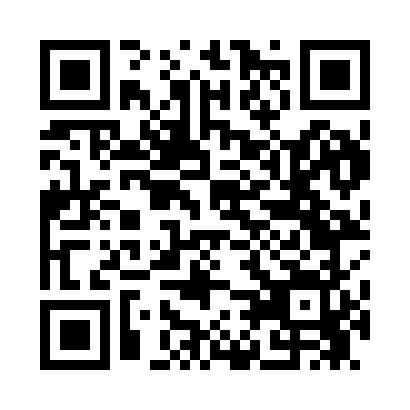 Prayer times for Yellville, Arkansas, USAMon 1 Jul 2024 - Wed 31 Jul 2024High Latitude Method: Angle Based RulePrayer Calculation Method: Islamic Society of North AmericaAsar Calculation Method: ShafiPrayer times provided by https://www.salahtimes.comDateDayFajrSunriseDhuhrAsrMaghribIsha1Mon4:295:571:155:058:3210:002Tue4:305:581:155:058:3210:003Wed4:315:581:155:058:329:594Thu4:315:591:155:058:329:595Fri4:325:591:155:068:319:596Sat4:336:001:165:068:319:587Sun4:336:001:165:068:319:588Mon4:346:011:165:068:319:579Tue4:356:021:165:068:309:5710Wed4:366:021:165:068:309:5611Thu4:376:031:165:068:309:5612Fri4:376:031:175:068:299:5513Sat4:386:041:175:068:299:5514Sun4:396:051:175:068:289:5415Mon4:406:051:175:068:289:5316Tue4:416:061:175:068:279:5217Wed4:426:071:175:068:279:5218Thu4:436:081:175:068:269:5119Fri4:446:081:175:068:269:5020Sat4:456:091:175:068:259:4921Sun4:466:101:175:068:249:4822Mon4:476:101:175:068:249:4723Tue4:486:111:175:068:239:4624Wed4:496:121:175:068:229:4525Thu4:506:131:175:068:229:4426Fri4:516:131:175:068:219:4327Sat4:526:141:175:068:209:4228Sun4:536:151:175:058:199:4129Mon4:546:161:175:058:189:4030Tue4:556:171:175:058:179:3931Wed4:566:171:175:058:169:37